НАРУЧИЛАЦКЛИНИЧКИ  ЦЕНТАР ВОЈВОДИНЕул. Хајдук Вељкова бр. 1, Нови Сад(www.kcv.rs)ОБАВЕШТЕЊЕ О ЗАКЉУЧЕНОМ УГОВОРУ У  ПОСТУПКУ ЈАВНЕ НАБАВКЕ БРОЈ 07-15-O, партија 4Врста наручиоца: ЗДРАВСТВОВрста предмета: Опис предмета набавке, назив и ознака из општег речника набавке: набавка нестерилних раствора Aethanolum dil. 70% 1l, Etanol apsolutni pa 1l, Aethanolum concentratum farmaceutski pakovanje po 1l (pakovanje u PET ambalaži) i 10l (pakovanje u polietilen ambalaži) za spoljašnju upotrebu - аethanolum concentratum 95-96vol% farmaceutski, pakovanje po 10l, kvalitet odgovara Ph.Eur.V (pakovanje u polietilen ambalaži) - за потребе Клиничког центра Војводине24322510 – eтил алкохол33692600 – галенски раствориУговорена вредност: без ПДВ-а 617.760,00 динара, односно 741.312,00 динара са ПДВ-омКритеријум за доделу уговора: најнижа понуђена ценаБрој примљених понуда: 5Понуђена цена: Највиша: 930.800,00 динараНајнижа: 617.760,00 динараПонуђена цена код прихваљивих понуда:Највиша: 930.800,00 динара Најнижа: 617.760,00 динараДатум доношења одлуке о додели уговора: 24.03.2015.Датум закључења уговора: 16.04.2015.Основни подаци о добављачу:„Еуромедицина“ д.о.о., Лазе Лазаревића 25, Нови Сад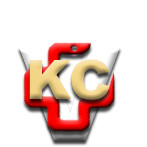 КЛИНИЧКИ ЦЕНТАР ВОЈВОДИНЕ21000 Нови Сад, Хајдук Вељка 1, Србија,телефон: + 381 21 487 22 05; 487 22 17; фаx : + 381 21 487 22 04; 487 22 16www.kcv.rs, e-mail: uprava@kcv.rs, ПИБ:101696893